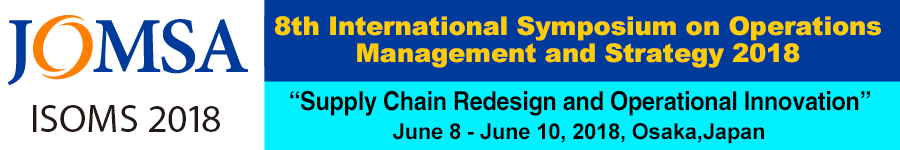 ISOMS 2018Participation Form- Plant TourPlease stipulate your decision in the blank space below and fill the related information in the following section.Participate the tour No. (1 or 2):           Surname:                                First name:                                 Position/Organization:                                                 Mobile Phone No:                             Fax No:                            E-mail:                             Please send it to us by e-mail before May 20, thank you for your cooperation.